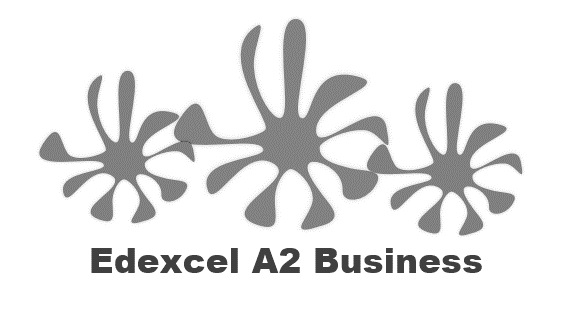 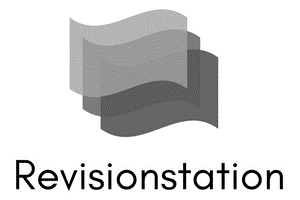 What is QSF? 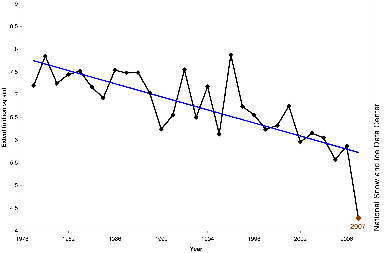 ________________________________________________________________________________________________________________________________________________________________________________________________________________________________________________________________________________________________________________________________________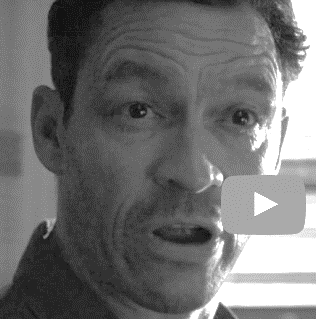 What can a business do with QSF information? ________________________________________________________________________________________________________________________________________________________________________________________________________________________________________________________________________________________________________________________________________Calculate three period moving average:Plot your smoothed 3-year average amounts, and the sales onto a chart (use 2 colours)Now complete the 4 quarter moving average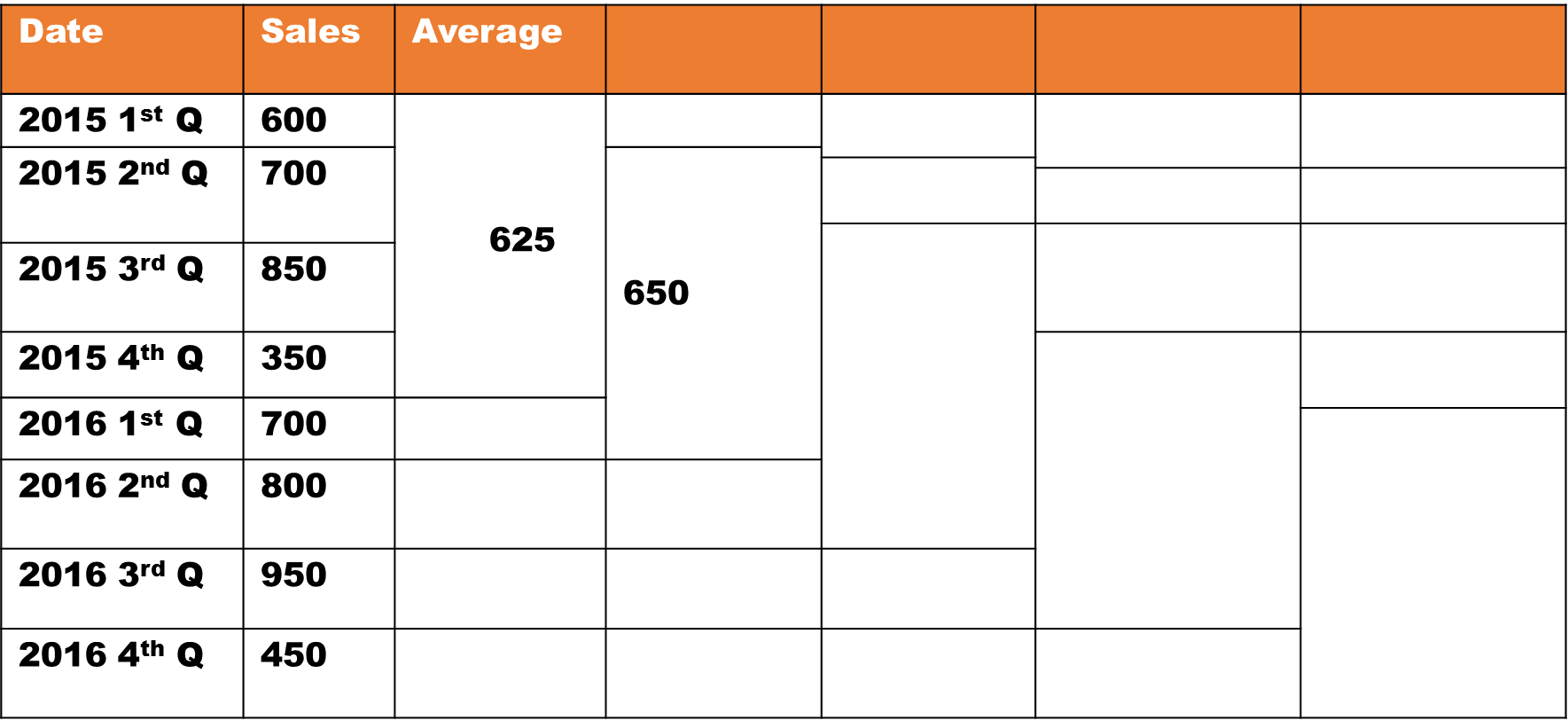 Plot your smoothed 4 quarter average amounts, and the sales onto a chart (use 2 colours)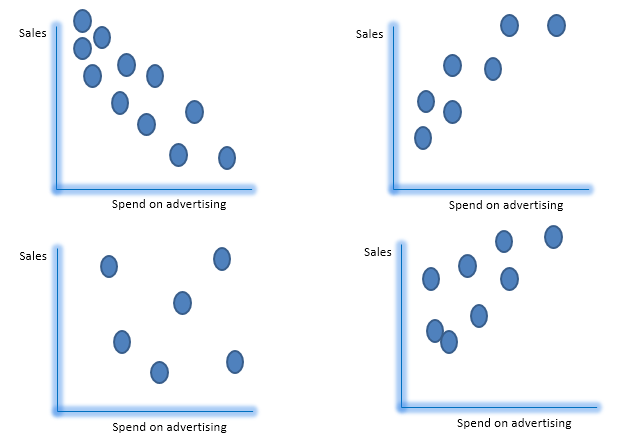 Limitations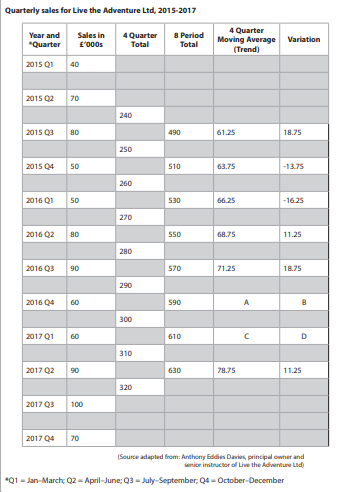 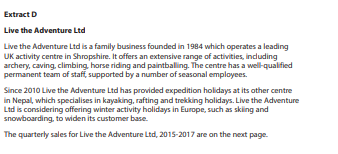 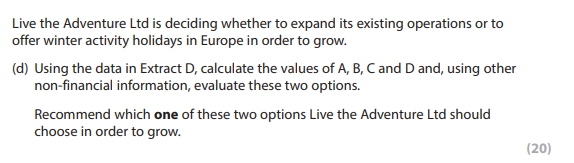 DateSalesSmoothed data (average of 3 years)2007400Leave this blank2008500      556.6200977020109002011600201270020131,10020141,500Leave this blank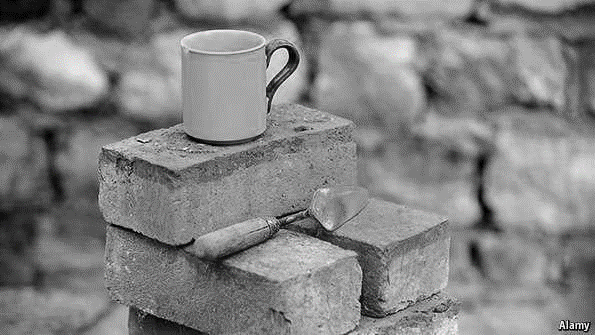 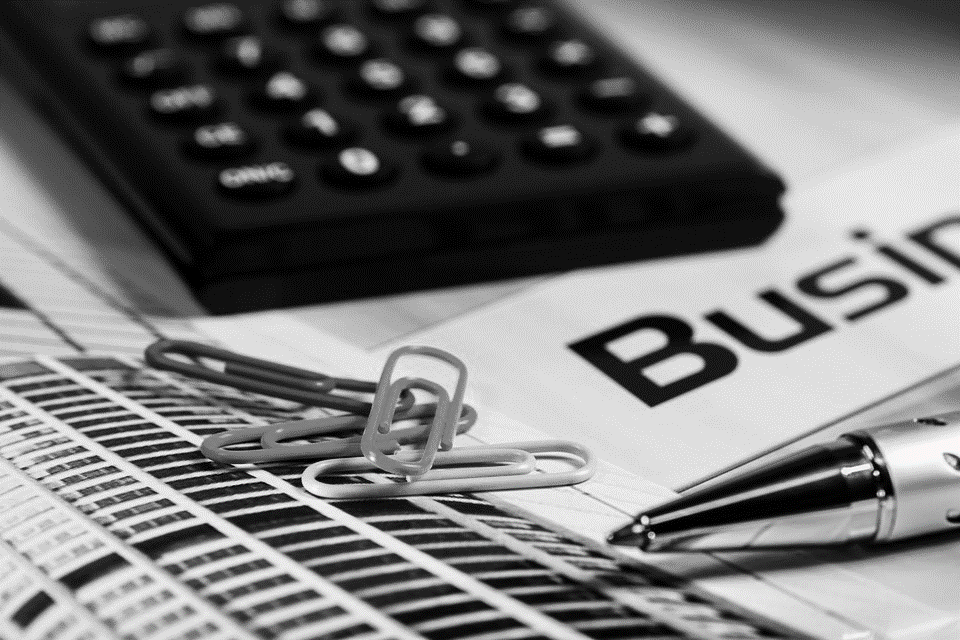 